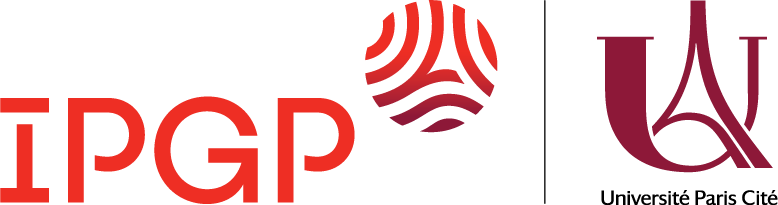   Demande de versement de gratification  Demande de remboursement de frais de transport                            (Cocher l’une et/ou l’autre case)NOM et Prénom du stagiaire : Nationalité : Date et lieu de naissance : Adresse Domicile : N° immatriculation à la Sécurité Sociale (n° INSEE + clé) : Centre de sécurité sociale : Organisme couvrant la responsabilité civile individuelle : Intitulé du cursus pédagogique et/ou diplôme préparé : Établissement d’inscription : NOM et Prénom du tuteur de stage : Adresse du lieu du stage : Sujet du stage : Stage attributif d’ECTS (i.e prévu dans la cursus pédagogique) :  oui  nonDate de début du stage :                                                   Date de fin du stage :  Nombre de jours de présence effective au cours de la période de stage : A l’attention du responsable des crédits : les gratifications de stage sont à payer en « fonctionnement » pas en « salaire ».NOM et Prénom du responsable des crédits : ……………….………………………………Centre de coût : CC………………………Si EOTP, N° EOTP :  …………………….Date, Cachet et signature du Responsable des créditsDate, Cachet et Signature du Directeur de l’établissement 